Name of journal: World Journal of GastroenterologyESPS Manuscript NO: 16853Columns: CASE REPORTRare case of adult pancreatic hemangioma and review of the literatureLu T et al. Rare case of adult pancreatic hemangiomaTao Lu, Cheng YangTao Lu, Cheng Yang, Department of Radiology, Sichuan Academy of Medical Science, Sichuan Provincial People’s Hospital, Chengdu 610072, Sichuan Province, ChinaAuthor contributions: Lu T collected the materials of the case and wrote the article; Yang C was involved in editing the manuscript and the images.Ethics approval: The study was reviewed and approved by the institutional review board of Sichuan Academy of Medical Science and Sichuan Provincial People’s Hospital.Informed consent: The study participant provided informed written consent prior to the study.Conflict-of-interest: The authors declare that there are no conflicts of interest.Open-Access: This article is an open-access article selected by an in-house editor and fully peer-reviewed by external reviewers. It is distributed in accordance with the Creative Commons Attribution Non-commercial (CC BY-NC 4.0) license, which permits others to distribute, remix, adapt, build upon this work non-commercially, and license their derivative works on different terms, provided the original work is properly cited and the use is non-commercial. See: http://creativecommons.org/licenses/by-nc/4.0/Correspondence to: Tao Lu, MD, Department of Radiology, Sichuan Academy of Medical Science, Sichuan Provincial People’s Hospital, 32 West Second Section, First Ring Road, Chengdu 610072, Sichuan Province, China. 345248302@qq.comTelephone: +86-28-87394279 	Fax: +86-28-87394279Received: January 30, 2015Peer-review started: January 31, 2015First decision: March 10, 2015Revised: March 29, 2015Accepted: May 2, 2015Article in press:Published online:AbstractPancreatic hemangiomas are a rare type of cystic tumor, with very few cases reported in the literature. Herein, we present the case of a 28-year-old woman who was admitted to our hospital for abdominal pain. A physical examination failed to reveal any abnormalities that could explain her symptoms. A contrast-enhanced computed tomography showed a multilocular cyst with moderately enhanced septa and fluid-fluid levels in the body and tail of the pancreas. A serous cystadenoma or pseudocyst of the pancreas was initially suspected, and the patient underwent a subtotal pancreatectomy and splenectomy. The pathologic diagnosis was a pancreatic hemangioma. This is the second case of pancreatic hemangioma with fluid-fluid levels reported in the literature. Upon imaging, the presentation of this tumor can resemble serous or mucinous cystadenomas, pseudocysts of the pancreas, and side-branch type intraductal papillary mucinous neoplasms. This report reviews the clinical symptoms, radiologic features, pathologic characteristics, differential diagnoses, and treatment of this rare lesion type.Key words: Computed tomography; Hemangioma; Pancreas© The Author(s) 2015. Published by Baishideng Publishing Group Inc. All rights reserved.Core tip: Pancreatic hemangioma is a rare benign tumor that is even more rare in adults. We report a case of pancreatic hemangioma in a 28-year-old woman. The tumor appeared as a multilocular cyst with septa and fluid-fluid levels in the body and tail of the pancreas. The septa were only moderately enhanced. This is the second reported case of fluid-fluid level in pancreatic hemangioma. Treatment of the pancreatic hemangioma in this case involved resection of the body and tail of the pancreas and concurrent splenectomy.Tao L, Cheng Y. Rare case of adult pancreatic hemangioma and review of the literature. World J Gastroenterol 2015; In pressINTRODUCTIONVisceral hemangiomas are common benign tumors that are typically found in the liver, spleen, and gastrointestinal tract. Pancreatic hemangiomas are very rare cystic lesions that are more common in childhood, with only a few cases in adults reported in the English language literature[1–12]. These lesions show strong contrast enhancement in arterial phase computed tomography (CT) scans. Herein, we report a rare case of an adult pancreatic hemangioma that presented as a multilocular cyst with septa and fluid-fluid levels and only moderate enhancement of the septa.CASE REPORT A 28-year-old woman was referred to our hospital for upper abdominal pain. Her medical history included gestational diabetes and a caesarean section. A physical examination failed to reveal any abnormality that would explain her symptoms. Blood test findings, including a complete blood count and liver function tests, were within normal ranges. Alpha-fetoprotein and carcinoembryonic antigen levels were also within normal ranges, however the tumor marker CA19-9 was slightly elevated at 35.42 U/mL. Contrast-enhanced CT of the abdomen showed a multilocular cyst with septa and fluid-fluid levels measuring 5.5 cm  6.5 cm  8.8 cm in the body and tail of the pancreas (Figure 1). The septa were moderately enhanced after injection of contrast agent. The tumor compressed the spleen forward and the left kidney backward. The left prerenal fascia was thickened. The findings indicated a cystic lesion with a possible solid component such as cystadenoma or pseudocyst of the pancreas with intracystic hemorrhage. The patient underwent a subtotal pancreatectomy. During the laparotomy, a multilocular mass of approximately 8 cm  10 cm was palpated at the body and tail of the pancreas. The tumor was tightly adhered to the splenic hilum; therefore, a splenectomy was performed, as preservation of the spleen was difficult. Gross pathologic examination revealed a reddish tumor composed of multilocular cysts containing intracystic hemorrhaged blood and formation of surrounding granulation tissue. The spleen was normal. The mass was diagnosed upon pathology as a pancreatic hemangioma. The postoperative course was uneventful and the patient was healthy without any signs of recurrence after the surgery; follow-up was for 2 years and 4 mo.DISCUSSIONVascular tumors of the pancreas, including lymphangioma, hemangioma, hemolymphangioma, hemangiopericytoma, hemangioblastoma and hemangiosarcoma, are rare cystic tumors that account for 0.1% of all pancreatic tumors[13]. Among the least common of these, pancreatic hemangiomas undergo three phases in children: proliferating phase, involuting phase, and involuted phase. When observed in adulthood, however, this tumor type can present as a fibrofatty residuum. Adult pancreatic hemangiomas appear as cysts lined by a single uniform layer of endothelial cells that may be immunoreactive for the endothelial markers CD31, CD34, and factor VIII-related antigen.To our knowledge, only 13 other cases of pancreatic hemangioma have been reported in the literature (Table 1). These tumors are more commonly found in female patients (12/14; 85.71%), with an average age of presentation at 50.64 years (range: 23–79 years). The most common presenting symptom was abdominal or epigastric pain (8/14; 57.14%), though hematemesis, malaise, nausea, thrombocytopenia, dizziness, and palpitations were also noted. The tumors ranged in size from 3 cm to 20 cm, and were most frequently located in the pancreatic head (7/14; 50.00%), followed by body/tail (5/14; 35.71%), neck (1/14; 7.14%), and the whole pancreas (1/14; 7.14%). The majority of reported cases of pancreatic hemangioma were identified by CT (10/14; 71.43%) or ultrasonography (6/14; 42.86%), with magnetic resonance imaging (MRI) utilized in some of the more recent cases (5/14; 35.71%). By ultrasonography, the tumor appears as a hyperechogenic mass with slow or no blood flow, which is distinct from the abundant blood supply of malignant neoplasms. By CT and MRI, the tumor appears as a well-defined cystic mass, usually alveolar or multilocular, without dilation of the main pancreatic duct. Although hemangiomas are thought to show strong enhancement in the arterial phase of contrast-enhanced CT images, this phenomenon was not detected in most of the reported cases, including the present case. This may have been due to the fact that blood flow through cavernous vascular areas of cystic pancreatic tumors is slowed by neovascularization and arteriovenous shunting[4]. Additionally, the arterial phase signal intensity is influenced by the ratio of cystic to solid tumor tissue, which impacts the relative degree of vascularity[8]. As a result, a diagnosis of pancreatic hemangioma should not be ruled out solely based on poor arterial phase enhancement on contrast-enhanced CT. With MRI, pancreatic hemangiomas show low signal intensity on unenhanced T1-weighted images, and moderate to high signal intensity on T2-weighted images. In contrast, these lesions show only moderate gadolinium-enhancement with washout on delayed phase images, and no uptake of mangafodipir, with better delineation of the mass[7]. There are several differential diagnoses to consider for pancreatic hemangioma. Pseudocysts are also rarely enhanced upon imaging, but follow a history of pancreatitis. Serous cystadenomas appear as multicystic or lobular cystic lesions with septation, typically with central calcification within the fibrous stroma. Mucinous cystadenomas have a smooth shape, with or without septations, and peripheral eggshell calcification. Side-branch type intraductal papillary mucinous neoplasms appear as a pleomorphic cystic mass with communication between the lesion and the main pancreatic duct[11]. In the present case, the CT was a multilocular cystic mass with septa and thickening of the left prerenal fascia with no signs of adjacent structure infiltration or destruction of the pancreatic or common bile ducts. Thus, we initially considered a benign lesion, such as a serous cystadenoma or pseudocyst of the pancreas. However, after surgery, the tumor was confirmed to be hemangioma with surrounding inflammation, which may explain the thickening of the left prerenal fascia. The fluid-fluid level observed in our case is a very rare manifestation. Only one other case reported in the literature by Lu et al[11] described a pancreatic hemangioma with fluid-fluid levels, supposing it to be intracystic hemorrhage.Treatments of pancreatic hemangioma vary, though a conservative therapy is recommended due to their benign nature. In children, the lesions tend to regress, thus follow-up with no treatment is advocated. Pancreatic hemangiomas in adults have been treated with surgical resection because of the risk of bleeding, as well as the fact that it can be difficult to differentiate them from epithelial tumors of the pancreas. Tumors located in the body and tail of the pancreas have been treated by resection of these areas with preservation of the spleen or by local resection. Local resection is also a suitable option for tumors in the head of the pancreas, rather than pancreaticoduodenectomy, as there is no increase in operative risks and complications and more pancreatic tissue is preserved. In the case presented here, the tumor was located in the body and tail of the pancreas; however, the characteristics of the lesion were not clear prior to surgery. Intraoperatively, the tumor was tightly adhered to the splenic hilum. Thus, a splenectomy was performed along with the resection of the body and tail of pancreas.In conclusion, pancreatic hemangiomas are rare benign tumors that are distinct from other visceral hemangiomas. Pancreatic hemangioma should be considered as a differential diagnosis in cases of a multilocular cystic pancreatic mass without obvious enhancement and with fluid-fluid levels that may result from intracystic hemorrhage. In addition, these tumors lack malignant signs such as infiltration of adjacent structures and obstruction of the pancreatic and common bile ducts. COMMENTSCase characteristicsA 28-year-old woman with a history of gestational diabetes and caesarean section presented with abdominal pain.Clinical diagnosisHer physical examination failed to reveal any abnormalities to explain her symptoms.Differential diagnosisPseudocyst or serous cystadenoma. Laboratory diagnosisElevated CA19-9 (35.42 U/mL). Imaging diagnosisContrast-enhanced CT of the abdomen showed a multilocular cyst with septa and fluid-fluid levels measuring 5.5 cm  6.5 cm  8.8 cm in the body and tail of the pancreas.Pathological diagnosisThe mass was diagnosed as a pancreatic hemangioma.TreatmentSubtotal pancreatectomy and splenectomy was performed.Related reportsOnly 13 cases of pancreatic hemangioma have previously been reported in the literature.Term explanation Pancreatic hemangiomas are rare benign vascular tumors of the pancreas.Experiences and lessonsPancreatic hemangioma should be considered as a differential diagnosis in cases of a multilocular cystic pancreatic mass without obvious enhancement and with fluid-fluid levels that may result from intracystic hemorrhage. Peer-reviewThe authors describe one rare case of adult pancreatic hemangioma. Computed tomography of the tumor showed a multilocular cyst with septa and fluid-fluid levels. The article highlights the imaging and differential diagnoses of the disease.REFERENCES1 RINGOIR S, DEROM F, COLLE R, MORTIER G. Hemangioma of the pancreas. Report of a case. Gastroenterology 1961; 41: 43-45 [PMID: 13741765]2 Colardyn F, Elewaut A, Van de Velde E, Barbier F. Hemangioma of the pancreas. Tijdschr Gastroenterol 1972; 15: 260-267 [PMID: 4642101]3 Mangin P, Perret M, Ronjon A. [Hemangioma of the pancreas]. J Radiol 1985; 66: 381-384 [PMID: 4032348]4 Kobayashi H, Itoh T, Murata R, Tanabe M. Pancreatic cavernous hemangioma: CT, MRI, US, and angiography characteristics. Gastrointest Radiol 1991; 16: 307-310 [PMID: 1936772 DOI: 10.1007/BF01887375]5 Dageförde J, Gmelin E, Otte M. [Hemangioma of the pancreas]. Rofo 1991; 154: 332-333 [PMID: 1849305 DOI: 10.1055/s-2008-1033142]6 Chang WT, Lee KT, Yang SF. Cavernous hemangioma of the pancreas: report of a case. Pancreas 2003; 26: 310-312 [PMID: 12657961]7 Plank C, Niederle B, Ba-Ssalamah A, Schimaa W.  Pancreatic hemangioma: imaging features with contrast-enhanced CT and gadolinium- and mangafodipir- enhanced MRI. Eur J Radiol Ext 2006; 57: 59-62 [DOI: 10.1016/j.ejrex.2005.11.008]8 Mundinger GS, Gust S, Micchelli ST, Fishman EK, Hruban RH, Wolfgang CL. Adult pancreatic hemangioma: case report and literature review. Gastroenterol Res Pract 2009; 2009: 839730 [PMID: 19421421 DOI: 10.1155/2009/839730]9 Weidenfeld J, Zakai BB, Faermann R, Barshack I, Aviel-Ronen S. Hemangioma of pancreas: a rare tumor of adulthood. Isr Med Assoc J 2011; 13: 512-514 [PMID: 21910381]10 Lee J, Raman K, Sachithanandan S. Pancreatic hemangioma mimicking a malignant pancreatic cyst. Gastrointest Endosc 2011; 73: 174-176 [PMID: 20932519 DOI: 10.1016/j.gie.2010.07.038]11 Lu ZH, Wu M. Unusual features in an adult pancreatic hemangioma: CT and MRI demonstration. Korean J Radiol 2013; 14: 781-785 [PMID: 24043972 DOI: 10.3348/kjr.2013.14.5.781]12 Naito Y, Nishida N, Nakamura Y, Torii Y, Yoshikai H, Kawano H, Akiyama T, Sakai T, Taniwaki S, Tanaka M, Kuroda H, Higaki K. Adult pancreatic hemangioma: A case report. Oncol Lett 2014; 8: 642-644 [PMID: 25013478]13 Le Borgne J, de Calan L, Partensky C. Cystadenomas and cystadenocarcinomas of the pancreas: a multiinstitutional retrospective study of 398 cases. French Surgical Association. Ann Surg 1999; 230: 152-161 [PMID: 10450728]P-Reviewer: Lorber A   S-Editor: Qi Y   L-Editor:   E-Editor:Figure 1 Enhanced computed tomography images of a 28-year-old female with pancreatic hemangioma. The tumor was a multilocular cyst with septa (left; white arrow) and fluid-fluid levels (right; black arrow).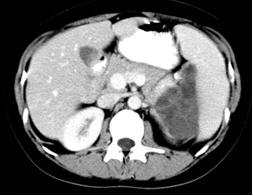 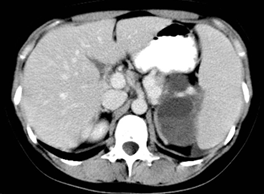 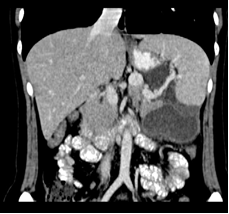 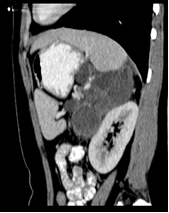 Table 1 Adult pancreatic hemangiomas reported in the literature since 1939AP: Abdominal pain; EP: Epigastric pain; ERCP; Endoscopic retrograde cholangiopancreatography; EUS: Endoscopic ultrasound; F8: Factor VIII-related antigen; IHC: Immunohistochemistry; MRI: Magnetic resonance imaging; N/A: Not available; P: Pancreatectomy; PD: Pancreaticoduodenectomy; US: Ultrasound.CaseYearRef.Age/sexSymptomsDiagnostic imagingLocationSize,cmTreatmentIHC positivity11939Ranström et al[8]61/FFound incidentally at autopsy N/AHead7  7N/AN/A21961Ringoirm et al[2]71/FHemetemesis, melenaAbdominal plain film, i.v. cholangiographyHead15 Retrocolic gastroenterostomy, vagotomyN/A31972Colardyn et al[3]42/MAP, back painAbdominal plain film angiographyBody/tailN/AFat-free diet, anticholinergicsN/A41985Mangin et al[4]62/FMalaise, nausea, thrombocytopeniaUS, ERCP, non-contrast CTHead/body/tail20 × 7Laparotomy, observationN/A51991Kobayashi et al[5]30/MAbdominal distentionUS, CT, MRI, angiographyHead20PDN/A61991Degeförde et al[6]79/FAPUS, ERCP, angiographyBody/tail junction6 × 3ObservationN/A72003Chang et al[7]70/FEPCT, angiographyBody/tail junction4.0 × 3.2Subtotal PF882006Plank et al[8]36/MAPCT, MRI, intraoperative USHead3LaparotomyN/A92008Mudinger et al[9]45/FEP radiating to backCT, MRIHead6.2 × 5.3Pylous-preserving PDCD31, CD34102011Weidenfeld et al[10]73/FAP radiating to the left backCTUncinate process5 × 4 × 3PDCD31, CD34, F8112011Lee et al[11]49/FDizziness, palpitationUS, CT, EUSNeck5Central P, pancreatogastrostomyCD34122013Lu et al[12]23/FFound during health examinationUS, CT, MRIHead 5 × 4 × 3Subtotal PN/A132014Naito et al[13]40/FAPCT, MRIBody/tail10PN/A142015Present case28/FEPCTBody/tail10 × 8Subtotal P, splenectomyN/A